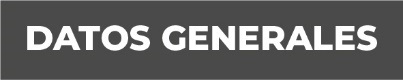 Nombre Eladio Méndez SalomónGrado de Escolaridad Licenciado en DerechoCédula Profesional (Licenciatura) 1343386Teléfono de Oficina 278 732 62 34 Correo Electrónico  Formación Académica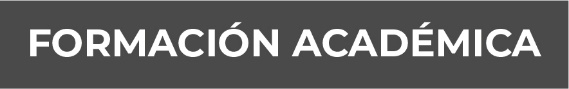 1982-1986Facultad de Derecho de la Universidad Veracruzana de Xalapa, Veracruz. Trayectoria Profesional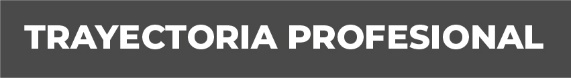 Mayo 2011 Marzo 2015Agente del Ministerio Público Investigador Itinerante en Uxpanapa, Veracruz. Marzo 2015 Agosto 2016Fiscal Itinerante en Papantla, Ver.Agosto 2016 Abril 2019 Fiscal Auxiliar de la Fiscalía Coordinadora Especializado en Asuntos Indígenas y de Derechos Humanos, Comisionado como Fiscal Itinerante en Tantoyuca, Veracruz.Abril del 2019 a la fechaFiscal Itinerante en Zongolica II Conocimiento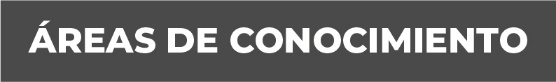 Derecho CivilDerecho Penal Derecho ConstitucionalDerecho Procesal Penal